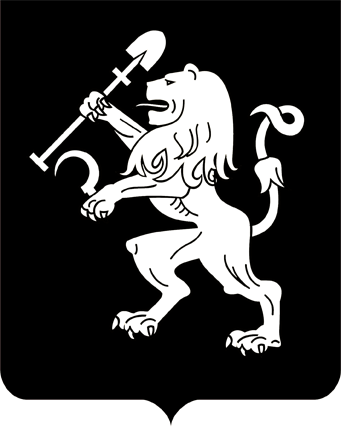 АДМИНИСТРАЦИЯ ГОРОДА КРАСНОЯРСКАРАСПОРЯЖЕНИЕО создании комиссии по проверке готовностик отопительному периоду 2020/21 годаВ целях проверки готовности потребителей тепловой энергии – организаций, осуществляющих управление многковартирными домами,  к отопительному периоду 2020/21 года, руководствуясь статьей 17           Федерального закона от 06.10.2003 № 131-ФЗ «Об общих принципах организации местного самоуправления в Российской Федерации»,                 Правилами оценки готовности к отопительному периоду, утвержденными приказом Минэнерго России от 12.03.2013 № 103, статьями 45,        58, 59 Устава города Красноярска, распоряжением Главы города                от 22.12.2006 № 270-р:1. Создать комиссию по проверке готовности потребителей тепловой энергии – организаций, осуществляющих управление многоквартирными домами, к отопительному периоду 2020/21 года в следующем составе:2. Настоящее распоряжение опубликовать в газете «Городские            новости» и разместить на официальном сайте администрации города.Исполняющий обязанностизаместителя Главы города – руководителя депаратмента городского хозяйства					          И.В. Большедворский19.05.2020№ 65-гхПетров Н.Н.–заместитель руководителя департамента городского хозяйства администрации города по координации управления жилищным фондом, председатель комиссии;Калита Г.В.–начальник жилищного отдела департамента го-родского хозяйства администрации города, заместитель председателя комиссии;Соломатов Р.В.–заместитель начальника жилищного отдела                департамента городского хозяйства администрации города, секретарь комиссии;Казаков Р.В.–председатель координационного совета МОД «Народный контроль в ЖКХ» (по согласованию).